РОССИЙСКАЯ ФЕДЕРАЦИЯ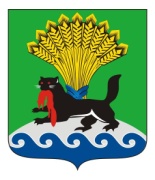 ИРКУТСКАЯ ОБЛАСТЬИРКУТСКОЕ РАЙОННОЕ МУНИЦИПАЛЬНОЕ ОБРАЗОВАНИЕАДМИНИСТРАЦИЯПОСТАНОВЛЕНИЕО порядке разработки прогнозов социально-экономического развития Иркутского районного муниципального образования на среднесрочный и долгосрочный периодыВ целях упорядочения процедуры разработки прогнозов социально-экономического развития Иркутского районного муниципального образования и повышения качества подготовки прогнозных и аналитических материалов по социально-экономическому развитию района, в соответствии со статьей 173 Бюджетного кодекса Российской Федерации, статьей 11 «Положения о бюджетном процессе в Иркутском районном муниципальном образовании», утвержденного решением Думы Иркутского района от 31.10.2013 №53-398/рд, руководствуясь статьями 39, 45, 54 Устава Иркутского районного муниципального образования, администрация Иркутского районного муниципального образованияПОСТАНОВЛЯЕТ:1. Утвердить Порядок разработки прогнозов социально-экономического развития Иркутского районного муниципального образования на среднесрочный и долгосрочный периоды (далее - Порядок) согласно приложению к настоящему постановлению.2. Определить экономическое управление администрации Иркутского районного муниципального образования - уполномоченным органом по разработке прогнозов социально-экономического развития Иркутского районного муниципального образования.3. Структурным подразделениям администрации Иркутского районного муниципального образования предоставлять в уполномоченный орган материалы, необходимые для разработки прогнозов социально-экономического развития Иркутского районного муниципального образования, в соответствии с Порядком.4. Рекомендовать главам поселений Иркутского районного муниципального образования, руководителям хозяйствующих субъектов, осуществляющих деятельность на территории Иркутского районного муниципального образования, представлять в уполномоченный орган материалы, необходимые для разработки прогнозов социально-экономического развития Иркутского районного муниципального образования, в соответствии с Порядком. 5. Признать утратившим силу постановление администрации Иркутского районного муниципального образования от 10.02.2015 №465 «О Порядке разработки прогноза социально-экономического развития Иркутского районного муниципального образования».6. Отделу по организации делопроизводства и работе с обращениями граждан организационно-контрольного управления администрации района внести в оригинал постановления администрации Иркутского районного муниципального образования от 10.02.2015 № 465 «О Порядке разработки прогноза социально-экономического развития Иркутского районного муниципального образования» информацию о признании утратившим силу.7. Опубликовать настоящее постановление в газете «Ангарские огни» и разместить в информационно-телекоммуникационной сети «Интернет» на официальном сайте Иркутского районного муниципального образования www.irkraion.ru.8. Контроль за исполнением настоящего постановления возложить на первого заместителя Мэра района.УТВЕРЖДЕНпостановлением администрации  Иркутского районного муниципального образованияот 30.10.2017   № 464ПОРЯДОКРАЗРАБОТКИ ПРОГНОЗОВ СОЦИАЛЬНО-ЭКОНОМИЧЕСКОГО РАЗВИТИЯ ИРКУТСКОГО РАЙОННОГО МУНИЦИПАЛЬНОГО ОБРАЗОВАНИЯ НА СРЕДНЕСРОЧНЫЙ И ДОЛГОСРОЧНЫЙ ПЕРИОДЫОБЩИЕ ПОЛОЖЕНИЯ1. Настоящий Порядок разработан в соответствии со статьей 173 Бюджетного кодекса Российской Федерации, статьей 39 Федерального закона от 28.06.2014 № 172-ФЗ «О стратегическом планировании в Российской Федерации» и устанавливает порядок разработки прогнозов социально – экономического развития Иркутского районного муниципального образования  на среднесрочный период (далее – среднесрочный прогноз) и долгосрочный период (далее – долгосрочный прогноз).2. Среднесрочный прогноз и долгосрочный прогноз разрабатываются в целях определения тенденции социально – экономического развития Иркутского районного муниципального образования. 3.  Среднесрочный прогноз разрабатывается ежегодно сроком на три года. 4. Долгосрочный прогноз разрабатывается каждые три года на шесть и более лет. Разработка долгосрочного прогноза осуществляется на основании постановления администрации Иркутского районного муниципального образования. 5. Разработка среднесрочного прогноза и долгосрочного прогноза осуществляется экономическим управлением администрации Иркутского районного муниципального образования (далее – уполномоченный орган) совместно со структурными подразделениями администрации Иркутского районного муниципального образования (далее – участники разработки прогнозов) с участием хозяйствующих субъектов, осуществляющих деятельность на территории Иркутского районного муниципального образования.Общую координацию и методическое руководство разработкой прогнозов осуществляет уполномоченный орган.6. Среднесрочный прогноз разрабатывается на основе:- официальной статистической информации, сформированной Федеральной службой государственной статистики, данных ведомственной отчетности; - информационных и методических материалов Министерства экономического развития Российской Федерации с учетом исходных условий для формирования вариантов развития экономики, прогноза показателей инфляции и системы цен, дефляторов и индексов цен производителей по видам экономической деятельности;- информации руководителей хозяйствующих субъектов, осуществляющих деятельность на территории Иркутского районного муниципального образования, о финансово-хозяйственной деятельности на очередной финансовый год и плановый период;- анализа социально-экономической ситуации Иркутского районного муниципального образования за предыдущий период и оценки основных показателей и тенденций развития Иркутского районного муниципального образования до конца текущего финансового года.Разработка среднесрочного прогноза осуществляется:- в рамках бюджетного процесса в Иркутском районном муниципальном образовании и является основой для разработки проекта бюджета Иркутского районного муниципального образования на очередной финансовый год и плановый период;- по запросу Министерства экономического развития Иркутской области с учетом методических материалов (основные параметры разработки прогноза социально-экономического развития Российской Федерации на среднесрочный период и сценарные условия функционирования экономики Российской Федерации на среднесрочный период) и рекомендаций Министерства экономического развития Российской Федерации по разработке прогноза социально-экономического развития Российской Федерации на среднесрочный период. 7. Долгосрочный прогноз разрабатывается на основе среднесрочного прогноза социально – экономического развития Иркутского районного муниципального образования, прогноза социально – экономического развития Российской Федерации на долгосрочный период с учетом прогноза научно – технологического развития Российской Федерации и данных, представляемых исполнительными органами государственной власти Иркутской области и участниками разработки прогноза. 2. ОСНОВНЫЕ ТРЕБОВАНИЯ К СОСТАВУ СРЕДНЕСРОЧНОГО ПРОГНОЗА И ДОЛГОСРОЧНОГО ПРОГНОЗА8. Среднесрочный прогноз и долгосрочный прогноз  включают в себя систему показателей социально-экономического развития Иркутского районного муниципального образования (далее - показатели Прогноза) и пояснительную записку.9. Количественные значения показателей Прогноза приводятся за отчетный период (фактические данные), за текущий финансовый год (оценочные данные), а также на очередной финансовый год и плановый период (прогнозные данные).10. В пояснительной записке к среднесрочному прогнозу социально-экономического развития приводится обоснование параметров прогноза, в том числе их сопоставление с ранее утвержденными параметрами с указанием причин и факторов прогнозируемых изменений.3. ПОРЯДОК РАЗРАБОТКИ СРЕДНЕСРОЧНОГО ПРОГНОЗА И ДОЛГОСРОЧНОГО ПРОГНОЗА11. Уполномоченный орган в целях подготовки среднесрочного прогноза и долгосрочного прогноза:- направляет участникам разработки прогнозов формы для разработки отдельных параметров среднесрочного прогноза и долгосрочного прогноза с перечнем таких параметров, а также сценарные условия функционирования экономики Российской Федерации и методические материалы Министерства экономического развития Российской Федерации, необходимые для разработки среднесрочного прогноза и долгосрочного прогноза;- устанавливает сроки представления параметров среднесрочного прогноза и долгосрочного прогноза участниками разработки прогнозов;- разрабатывает отдельные параметры среднесрочного прогноза и долгосрочного прогноза.12. Участники разработки прогнозов на основе анализа сложившейся ситуации, тенденций развития соответствующих видов экономической деятельности в пределах своих полномочий в соответствии с настоящим Порядком подготавливают материалы для разработки среднесрочного прогноза и долгосрочного прогноза в части расчета отдельных параметров по видам экономической деятельности и представляют в уполномоченный орган разработанные параметры среднесрочного прогноза и долгосрочного прогноза с пояснительными записками.13. Значения параметров среднесрочного прогноза и долгосрочного прогноза за два года, предшествующие текущему году, представляемые участниками разработки прогнозов, должны соответствовать официальной статистической информации, данным ведомственной отчетности.14. Уполномоченный орган направляет хозяйствующим субъектам, осуществляющим деятельность на территории Иркутского районного муниципального образования, рекомендации о разработке планов-прогнозов финансово-хозяйственной деятельности на прогнозируемый период.15. Уполномоченный орган проводит анализ и обобщение параметров среднесрочного прогноза и долгосрочного прогноза, представленных участниками разработки прогнозов, и осуществляет разработку проектов среднесрочного прогноза и долгосрочного прогноза. 	16. Уполномоченный орган обеспечивает проведение процедуры общественного обсуждения проекта среднесрочного прогноза и проекта долгосрочного прогноза путем размещения соответствующих проектов на официальном сайте Иркутского районного муниципального образования в информационно-телекоммуникационной сети «Интернет».17. Общественное обсуждение проводится в соответствии с порядком, установленным нормативно-правовым актом Иркутского районного муниципального образования. 	18. Уполномоченный орган, кроме среднесрочного прогноза, для составления проекта бюджета Иркутского районного муниципального образования формирует предварительные итоги социально-экономического развития Иркутского районного муниципального образования за девять месяцев текущего года и ожидаемые итоги социально-экономического развития Иркутского районного муниципального образования за текущий год по основным параметрам среднесрочного прогноза.19. Среднесрочный прогноз одобряется администрацией Иркутского районного муниципального образования в форме постановления администрации Иркутского районного муниципального образования.20. Долгосрочный прогноз утверждается администрацией Иркутского районного муниципального образования в форме постановления администрации Иркутского районного муниципального образования.от «30»__10____ 2017№  464Исполняющий обязанностиМэра  района                                                                                              И.В. ЖукПервый заместитель Мэра района И.В. Жук